Муниципальное казенное учреждениеВИЛЮЙСКОЕ УЛУСНОЕ УПРАВЛЕНИЕ ОБРАЗОВАНИЯмуниципального района «Вилюйский улус (район)»678200  г. Вилюйск, ул.Ярославского,6  тел. 41-5-20, тел/факс 43-4-08 uuovil@gmail.comОКПО 02123854, ОГРН 1021400642042, ИНН/КПП 1410001987/141001001Итоги первичной диагностикипо адаптации  первоклассников 2021г. (осень) Особенности адаптации (опросник Л. Ковалевой)Цель: определение уровня адаптации.Для определения готовности детей  к обучению в школе  и для выявления признаков дезадаптации среди первоклассников проведена диагностическая работа в период с октября по ноябрь, по итогам исследований дезадаптации не выявилось.Адаптацию прошли 398 детей из 431 обучающихся, из них  мальчики 242 , девочки 156. Высокая адаптация у мальчиков 78(32%), а у девочек 91(58%). Средняя степень мальчики –118(48%), девочки –65(41%). Низкая степень мальчики - 46(19%), девочки 18(11%). Дезадаптация- 0Адаптация пятиклассников по итогам первичной диагностики (осень)Всего по улусу на 2021-22 учебный год 430 пятиклассников, из них приняли участие в первичной диагностике  401 обучающихся, из них испытывают трудности 4(9%), не испытывают трудности 397 (99%). На основании данных проведенной диагностики в целом выявлен уровень хорошей школьной мотивации учащихся 5 класса. Однако, затруднять адаптацию детей к средней школе может как рассогласованность требования разных педагогов, так и то, что учителя средней школы часто не делают различий между пятиклассниками и другими учащимися средней школы, предъявляя ко всем одинаковые требования. Трудности у пятиклассников может вызывать и необходимость на каждом уроке приспособиться к своеобразному темпу, особенностям речи, стилю преподавания каждого учителя.Причины несформированности учебной мотивации характеризуется признаками: имея нормальное интеллектуальное развитие, не хочет учиться, отрицательно относится к процессу обучения; не хочет посещать школу; игровые мотивы преобладают над учебными. Пути и способы помочь ученику преодолеть эти причины - формировать учебные интересы через игровые формы обучения, коррекцию стиля семейного воспитания.Несформированность элементов и навыков учебной деятельности характеризуется низкой успеваемостью по многим предметам, невнимательность, неорганизованность, заучивание без предварительной логической обработки материала, выполнение упражнений без предварительного изучения условия, соответствующих правил, использование случайных примеров. Устранением этих причин является обучение приемам учебной деятельности, замена неправильных способов работы правильными.Отсутствие мотивации достижения успеха на фоне достаточно высокого уровня познавательных способностей, предпочитает не браться за решение трудных проблем, всегда выбирает более легкие задачи, не участвует в соревнованиях, неуверенность в собственных силах сочетается с высокой тревожностью, низкой самооценкой. Пути и способы устранения этих причин - формировать устойчивую мотивацию достижения успеха через эмоционально-положительное подкрепление успешной деятельности, повышения уровня притязаний и самооценки, коррекцию тревожности.Кроме того, обучение в средних классах школы связанно с определенной деиндивидуализацией, обезличиванием подхода педагога к школьнику. У некоторых пятиклассников возникает ощущение одиночества, того, что никому из взрослых в школе они не нужны.Отсюда повышенная зависимость определенной части детей от взрослых, «прилипчивость» к классному руководителю, плач, капризы, интерес к книгам для маленьких детей.Характерными признаками дезадаптации являются отсутствие интереса к предмету, страх перед учителем. Ученик знает материал, но боится отвечать на уроке, низкая успеваемость по предмету; занятие посторонними делами во время урока, негативные реакции на замечания; поиск предлога для привлечения внимания учителя; возможны прогулы уроков.Рекомендации учителям:При работе с учениками необходимо помнить, что любой ответ у доски, повышенное внимание, приводит их  в состояние стресса. Поэтому нужно стараться создать на уроке максимально безопасную с психологической точки зрения атмосферу взаимоуважения: пресекать попытки унижения, давления, насмешек со стороны одноклассников, способствовать повышению самооценки и уверенности в себе путём поощрения и подчёркивания положительных моментов в работе.Очень важно наладить доверительные отношения, использовать индивидуальные беседы с целью коррекции излишней тревожности и страха самовыражения.Обсуждение с педагогами индивидуальных особенностей школьников:Наблюдение за протеканием адаптации в течение 2 четверти.Проведение консультаций и бесед с родителями и детьми имеющие низкую школьную мотивацию.Родителям рекомендуется:По возможности чаще устраивать совместные праздники, спортивные вместе с семьёй совершать просто прогулки на воздухе, игры, т.п.Чаще разговаривать с детьми, интересоваться школьной жизнью, стимулировать ребенка к выражению своих переживаний.Всячески поддерживать ребенка, стараться избегать резких категоричных высказываний.Исп.Петрова М.А.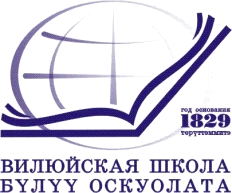 